Suggested Tweets for Distracted Driving Awareness Month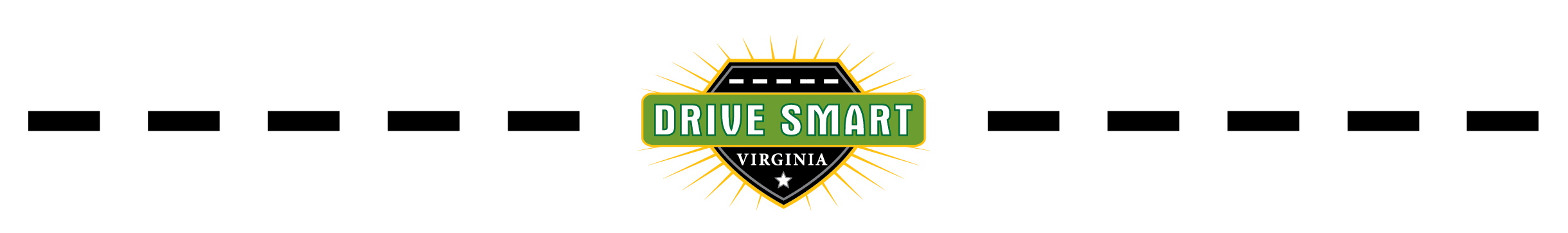 Help us spread the word that April is Distracted Driving Awareness Month!  Here are some suggested tweets. Please tag us: @DriveSmartVANo one ever died from not checking Facebook while driving. #PhoneDown #DDAMNo one ever died from not checking Twitter while driving. #PhoneDown #DDAMDistracted driving kills thousands of people each year. #PhoneDown #DDAMBuckle up! It’s your best defense against a distracted, impaired, or reckless driver. #BuckleUp #PhoneDown #DDAMBe a good role model for your kids. #BuckleUp #PhoneDown #DDAMApril is Distracted Driving Awareness Month. #DDAM #PhoneDownTexting while driving increases your likelihood of being involved in a crash by 23 times! #DDAM #PhoneDownAre you reading this tweet while driving? #Busted #DDAM #PhoneDownThe average text takes 5 seconds – like driving the length of a football field blindfolded! #PhoneDownApril is Distracted Driving Awareness Month. Put the phone down & drive! #PhoneDown